Sehr geehrte Damen und Herren,mit diesem Newsletter senden wir Ihnen Informationen und Verwaltungsvorschriften aus dem Kultusministerium und dem KVJS.Mit freundlichen GrüßenUrsula Vaas-HochradlUrsula Vaas-HochradlStv. Geschäftsführerin Landesverband Kath. Kindertagesstätten e.V.Geschäftsstelle, Landhausstraße 170, 70188 StuttgartTelefon: 0711 25251-20Fax: 0711 25251-15ursula.vaas-hochradl@lvkita.dewww.lvkita.deMit unserem Newsletter möchten wir Ihnen aktuelle Informationen zukommen lassen. Zu diesem Zweck verarbeiten wir auf der Grundlage des Kirchlichen Datenschutzgesetzes § 6 Abs. 1 Ihre persönlichen Daten wie Name und E-Mail-Adresse. Das Kirchliche Datenschutzgesetz wurde der EU-Datenschutz-Grundverordnung entsprechend angepasst.Sie haben das Recht, jederzeit der Verarbeitung ihrer personenbezogenen Daten zu widersprechen. Bitte  schicken Sie eine E-Mail an Ihre zuständige Fachberatungsstelle, wenn Sie diesen Newsletter nicht mehr erhalten wollen.LV Kita Informationen

Oktober 2019
2/19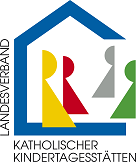 INFORMATIONEN  FÜR  Träger und EinrichtungenInformationen aus dem Kultusministerium:1. Vorgesehene Verlegung des Stichtags für die Einschulung2. Verwaltungsvorschrift des Kultusministeriums über die Gewährung einer Ausbildungspauschale für die praxisintegrierte Ausbildung von Erzieherinnen undErziehern im Rahmen des Pakts für gute Bildung und Betreuung(PiA - Ausbildungspauschale - VwV) Vom 7. Oktober 20193. Schreiben des Kultusministeriums zum Pakt für gute Bildung und Betreuung - Erlass einer Verwaltungsvorschrift über die Gewährung einer Ausbildungspauschale für die praxisintegrierte Ausbildung von Erzieherinnen und Erziehern im Rahmen des Pakts für gute Bildung und BetreuungInformationen vom Runden Tisch des KVJS zum Betriebserlaubnisverfahren1. Schreiben des KVJS zu den Mindeststandards der Sanitärausstattung in Kindertagesstätten2. Betriebserlaubnisverfahren nach § 45 SGB VIIIErgebnisse des Runden Tisches des KVJS zur Kindertagesbetreuung3. Beteiligung im Baurechtsverfahren gem. § 53 Abs. 3 LBO beim Bau von Kindertageseinrichtungen